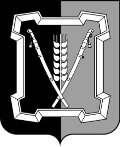 СОВЕТ  КУРСКОГО  МУНИЦИПАЛЬНОГО  РАЙОНАСТАВРОПОЛЬСКОГО КРАЯРЕШЕНИЕО занесении в Галерею почета Курского района Ставропольского краяВ соответствии Положением о Галерее почета Курского района Ставропольского края, утвержденным решением совета Курского муниципального района Ставропольского края от 26.02.2015 г. № 164, протоколом заседания комиссии по рассмотрению ходатайств о занесении Галерею почета Курского района Ставропольского края от 21.08.2018 года совет Курского муниципального района Ставропольского края РЕШИЛ:1. За заслуги в формировании и реализации социальной и экономической политики Курского района Ставропольского края, большой вклад в развитие культуры и искусства Курского района, воспитание, просвещение, охрану здоровья, жизни и прав граждан, занести в Галерею почета Курского района Ставропольского края  граждан и организации согласно приложению к настоящему решению.2. Настоящее решение вступает в силу со дня его подписания и подлежит опубликованию в газете «Степной маяк».Приложениек решению совета Курскогомуниципального районаСтавропольского края                 от  29  августа 2018 г. № 82  ГРАЖДАНЕ И ОРГАНИЗАЦИИ,  ЗАНЕСЕННЫЕ В ГАЛЕРЕЮ ПОЧЕТА КУРСКОГО РАЙОНА СТАВРОПОЛЬСКОГО КРАЯ В 2018 ГОДУ29 августа .ст-ца  Курская№ 82Председатель совета Курскогомуниципального района Ставропольского края                                 Ю.М.Бондарев                            Глава Курского муниципального района Ставропольского края                                                                   С.И.Калашников                            1.ЕРШОВА Лилия АндреевнаУчитель немецкого языка муниципального общеобразовательного учреждения общеобразовательной школы-интерната среднего общего образования Курского муниципального района Ставропольского края2.ЛАЦИНАРаиса ВласовнаГлавный бухгалтер администрации муниципального образования станицы Стодеревской Курского района Ставропольского края3.ДАВЫДОВ Валерий ХристафоровичПредседатель сельскохозяйственного производственного кооператива (коопхоза) «Новатор»4.ЖУРЕНКОВАндрей АлександровичГенеральный директор общества с ограниченной ответственностью семеноводческого хозяйства «Стодеревское»5.ПОЖИДАЕВВиктор СтепановичИндивидуальный предприниматель, глава крестьянского (фермерского) хозяйства6.ЖИГАЛКИНАИрина АнатольевнаВедущий специалист администрации муниципального образования Русского сельсовета Курского района Ставропольского края7.ЧИНАЕВАЮлия ВикторовнаДиректор муниципального казенного общеобразовательного учреждения средней общеобразовательной школы № 8 Курского муниципального района Ставропольского края8.АТАНАСОВАлик АрсентьевичВодитель муниципального учреждения культуры «Межпоселенческий районный Дом культуры» Курского муниципального района Ставропольского края9.ШАГРОВАнатолий МихайловичПенсионер10.КОЗЛОВЦЕВАТаисия НиколаевнаВоспитатель муниципального дошкольного образовательного учреждения детского сада общеразвивающего вида с приоритетным осуществлением физического развития детей № 18 «Аленка» Курского района Ставропольского края11.БОГАЕВСКИЙ Виталий ВладимировичМеханизатор  сельскохозяйственного производственного кооператива-колхоза «Кановский» 12.ЧЕСНОКОВАТатьяна МихаловнаПреподаватель муниципального учреждения дополнительного образования Курская детская художественная школа Курского муниципального района Ставропольского края13.САИДОВААсиятРамазановнаЗаведующий участковой ветеринарной  лечебницей (п.Мирный) ГБУ СК «Курская районная станция по борьбе с болезнями животных14.КОВАЛЬ Анатолий ПетровичЗаместитель руководителя по административно-хозяйственной части МКОУ СОШ № 2 Курского муниципального района Ставропольского края15.ЕВДОКИМОВАЗоя АркадьевнаВедущий специалист отдела образования администрации Курского муниципального района Ставропольского края16.ЛОГВИНОВАТатьяна НиколаевнаЗаместитель начальника отдела образования администрации Курского муниципального района Ставропольского края17.БЕРЮМОВАОльга НиколаевнаЗаместитель директора по учебно-воспитательной работе  муниципального казенного учреждения средней общеобразовательной  школы № 22 Курского муниципального района Ставропольского края18.ШАУЛАНиколай Петрович Режиссер киностудии «Казачий Терек»19.СЕТУРИДЗЕНодарАндреевичКорреспондент филиала ГБУ СК «Издательский дом «Периодика Ставрополья – редакция газеты «Степной маяк»20.ШАРАЛАПОВМихаил ВасильевичИндивидуальный  предприниматель21.Общество с ограниченной ответственностью «ЛУЧ»Общество с ограниченной ответственностью «ЛУЧ»22.Муниципальное учреждение культуры «Полтавский культурно-досуговый центр» Курского района Ставропольского краяМуниципальное учреждение культуры «Полтавский культурно-досуговый центр» Курского района Ставропольского края23.Муниципальное учреждение дополнительного образования Курская детская музыкальная школа Курского муниципального района Ставропольского краяМуниципальное учреждение дополнительного образования Курская детская музыкальная школа Курского муниципального района Ставропольского края